Consegne agli alunni La simulazione Bilanciamento delle reazioni chimicheScheda di laboratorioAprite la pagina web e lanciare la simulazione. Cliccare su “Introduzione”. Discutete insieme su quello che vedete: esplorate “Strumenti” visuali cliccando su ciascun simbolo.In che modo viene mostrato il bilanciamento delle equazioni?Bilanciare le tre equazioni e scrivere i risultati in tabella:Il numero di atomi a sinistra è sempre uguale al numero atomi a destra?  __________Il numero di molecole a sinistra è sempre uguale al numero molecole a destra?______Dare una spiegazione:___________________________________________Iniziare gli esercizi del Livello 1 e farli a turno.Annotare le equazioni bilanciate qui: Iniziare gli esercizi del Livello 2 e farli a turno.Annotare le equazioni bilanciate qui: Iniziare gli esercizi del Livello 3  e farli a turno.   Annotare le equazioni bilanciate qui: Riassumere l’esperienza:Con quale molecola avete iniziato il bilanciamento?  ..................................................................Per bilanciare le equazioni del Livello 3, avete usato i metodi differenti? .................................Se si, quali? ..................................................................................................................................Cosa si può dire dei coefficienti di bilanciamento ? Come sono? ................................................NOTA: prima di chiudere la simulazione, dovete mostrare all’insegnante la schermata con il punteggio ottenuto.Verifica 1) Indicare, cerchiando, tra le seguenti, quale reazione è quella di decomposizione e bilanciarla.a) Fe + HCl →  FeCl2 + H2          b) NaOH + H2SO4 →  Na2SO4  + H2O     c) CaCO3  →  CO2 + CaO            d)  K2O + H2O →  KOH2) Indicare, cerchiando, tra le seguenti, quale reazione è quella di sintesi e bilanciarla.a) Zn + HCl →  ZnCl2 + H2        b) CaO + HCl →  CaCl2 + H2O       c) H2O →  H2 + O2                d) Fе + FеСl3 → FеСl2    3)  Indicare, cerchiando, tra le seguenti, quale reazione è quella di sostituzione e bilanciarla.a) Fe2O3 + HNO3 →  Fe(NO3)3 + H2O     b)  Mg + HCl →  MgCl2 + H2     c) Al + O2 → Al2O3             d)  KClO3 →  KCl + O24) Indicare, cerchiando, tra le seguenti, quale reazione è quella di doppio scambio e bilanciarla.a) Cu(OH)2 →   CuO + H2O     b) Na2O + H2O →   NaOH    c)  KOH + H2SO4  →  K2SO4 + H2O         d)  CuO + H2  → Cu + H2O5) Indicare con i numeri l’esatta sequenza della legge di Lavoisier di conservazione della massa: -  alla massa totale	-   la massa totale  	-  in ogni reazione chimica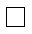 -  dei reagenti		-  dei prodotti		-  è uguale6) Completare la tabella con l’uso della tabella periodica degli elementi:Algoritmo per il bilanciamento delle equazioniReagenti (a sinistra)  numero ATOMIReazione chimica Prodotti (a destra)numero ATOMICrea l’ammoniacaScomponi l’acquaCombustione del metanoReagenti  (a sinistra)  numero MOLECOLEReazione chimicaProdotti  (a destra)numero MOLECOLECrea l’ammoniacaScomponi l’acquaCombustione del metanoLivello 1№Nome alunnoEquazione bilanciata12345Livello 2№Nome alunnoEquazione bilanciata12345Livello 3№Nome alunnoEquazione bilanciata12345Elemento/ sostanzaMassa atomica relativaMassa molare relativa, mMassa, gNumero particelleH21m = 22 g6 * 1023H2OCO2NaL’ordine delle operazioni  Esempio1. Nella parte sinistra dell’equazione scrivere i reagenti, e a destra i prodotti Al   +   O2  Al2 O3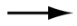 2. Contare il numero di atomi di ogni elemento a destra e a sinistra dell’equazione       Sinistra                          Destra                    Al —  1 atomo                   2 atomi                       O —  2  atomi                   3 atomi3. Tra gli elementi con un numero di atomi diverso prima e dopo la reazione, scegliere quello avente più atomi O — 2 atomi a sinistra
O — 3 atomi a destra4. Calcolare il minimo comun multiplo (mcm) del numero degli atomi di questo elemento a sinistra e del numero degli atomi di questo elemento a destra dell’eq.ne.                                                                     mcm = 65. Dividere il mcm  per il numero degli atomi di questo elemento a sinistra dell’equazione per ottenere il coefficiente per la parte sinistra. 6 : 2 = 3
Al + 3O2  Al2O3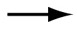 6. Dividere il mcm  per il numero degli atomi di questo elemento a destra dell’equazione per ottenere il coefficiente per la parte destra.6 : 3 = 2
Al + 3O2  2Al2O37. Calcolare il numero degli atomi degli altri elementi a sinistra e a destra dell’equazione e uguagliarli  tramite dei coefficienti. Il numero degli atomi di ciascun elemento deve essere lo stesso nella parte sinistra e quella destra dell’equazione. Al + 3O2  2Al2O3                                   Al — 1                              Al —  4                   O —  6                              O  —  6                                                  A sinistra, prima di Al bisogna mettere il 4.
4Al + 3O2  2Al2O3